Visie bovenbouw Havo/vwoBedrijfseconomie, Ondernemerschap en Financiële zelfredzaamheidoktober 2019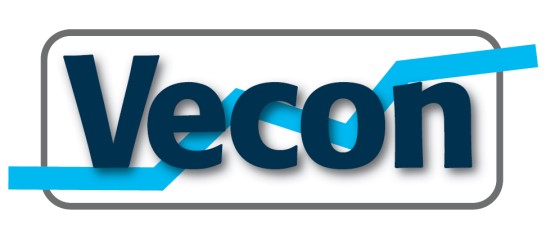 Vereniging van leraren 
in de economisch / maatschappelijke vakkenInleidingDe Vecon heeft als visie in januari 2018 het volgende neergelegd:Het kenmerkende van economie kan vanuit verschillende invalshoeken benaderd worden: vanuit keuzes, vanuit maatschappelijke verschijnselen en vanuit de leerling.Essentieel is het maken van keuzes in een situatie van schaarste. Dat keuzegedrag vinden we overal terug.Het uiteindelijke resultaat van al deze keuzeprocessen is de samenleving waarin we leven, in dit geval het economisch aspect ervan. Een samenleving met een bepaald welvaartsniveau.Het gaat om bewustwording: hoe werkt het keuzeproces? Waarbij uiteraard belangrijk is vanuit welke rol men aan dit proces deelneemt. Belangrijk is het besef dat economie niet alleen over geld gaat, hoewel geld wel een instrument is om afwegingen te maken. Veel beslissingen worden nu eenmaal genomen op basis van financiële overwegingen.De Vecon vertegenwoordigt alle economische vakken. Omdat de beroepsgerichte vakken buiten het bestek van Curriculum.nu vallen zullen we ons beperken tot het formuleren van een visie op het vak economie in het vmbo (dit vak bevat ook elementen die bedrijfseconomisch getint zijn), een visie op het vak (algemene) economie havo/vwo en een visie op het vak bedrijfseconomie havo/vwo. In de bovenbouw van het havo/vwo zijn dit echt twee aparte vakken met een eigen begrippenkader en een eigen benadering van problemen.In de visie zullen we de drie elementen waarvan wij vinden dat ze in ieder bovenbouwvak terug moeten komen aan de orde stellen: Het vak is algemeen vormend, dus ook als het eindonderwijs is voor een leerling moet het zijn nut hebben voor zo’n leerling in de privé- en/of beroepssfeer; Het vak verzorgt oriëntatie op vervolgopleidingen en beroepen in deze richting (vind ik dit leuk?) ; Het vak zorgt voor een kennisbasis voor vervolgopleidingen (kan ik dit? En weet ik voldoende om verder te gaan in deze richting?)We zullen in dit stuk verkennen in hoeverre de grote opdrachten en bouwstenen die zijn opgeleverd door het ontwikkelteam M&M geschikt zijn om als basis te dienen voor een doorlopende leerlijn economische vakken.Tot slot zullen we in de conclusie de twee vragen die Curriculum.nu aan ons stelt beantwoorden.  Deze vragen zijn: Wat is de rol van het vak in de bovenbouw VO? Welke inhoudelijke punten wil de vakvereniging meegeven bij het uitwerken van de bouwstenen voor de bovenbouw VO?Positie van het vak in de bovenbouw van het havo/vwoHuidige positieLeerlingen in de bovenbouw van havo en vwo moeten een profiel kiezen. Soms zijn er binnen het profiel keuzemogelijkheden. Naast het profiel kiezen ze nog een keuzevak. Het vak Bedrijfseconomie is binnen het profiel E&M een keuzevak. Daarnaast wordt op meerdere scholen het vak Bedrijfseconomie ook als keuzevak aangeboden binnen andere profielen. Momenteel zijn er scholen die het vak Bedrijfseconomie niet aanbieden. Daarnaast zijn er scholen die leerlingen sterk beperken in hun keuzemogelijkheden en bijv. het vak Bedrijfseconomie niet aanbieden naast de natuurprofielen en soms zelfs niet naast C&M. In onze ogen zijn deze scholen niet goed bezig. Bedrijfseconomie is geen beroepsvoorbereidend vak maar een algemeen vormend vak en van belang voor alle leerlingen die op management niveau gaan werken of als zelfstandig ondernemer, dus ook voor de kunstenaar die zelfstandig is.Gewenste positieUitgangspunt van Curriculum.nu is dat de huidige structuren gelijk blijven. Het vak Bedrijfseconomie blijft dus in E&M een profielkeuzevak en daarnaast een mogelijkheid om te kiezen binnen andere profielen. We pleiten voor meer aandacht voor de algemeen vormende inhoud van het vak en dus voor het aanbieden ervan op alle scholen en binnen alle profielen.Karakteristieken van het vak Bedrijfseconomie in de bovenbouwOns vak is nu en in de toekomst algemeen vormend.
Leerlingen hebben kennis en vaardigheden nodig om in verschillende rollen (ondernemer, werkgever, werknemer) zelfstandig te kunnen functioneren in de Nederlandse maatschappij, de Europese Unie en de wereld. Dit vraagt ook om kennis over het ‘gedrag’ van consumenten, bedrijven, overheden en  andere organisaties.Ons vak is in de toekomst een oriëntatie op vervolgopleidingen / beroepen.
Bij het verwerven van de bovengenoemde kennis en vaardigheden is het belangrijk de leerlingen in contact te brengen met organisaties, zoals bedrijven en overheden. Het gaat niet alleen om de taak van organisaties, maar om het werk van de mensen binnen die organisaties. Zo krijgt algemeen vormende kennis een gezicht.Ons vak is in de toekomst een goede kennisbasis voor vervolgopleidingen.
De kennis en vaardigheden die de leerlingen opdoen binnen ons vak zijn onderdeel van het referentiekader van de leerlingen wanneer ze zich verder voorbereiden op hun rol als werknemer of ondernemer binnen een ((bedrijfs)economische) vervolgopleiding. Door kennis en vaardigheden te combineren en te gebruiken krijgen leerlingen inzicht. Het is vanzelfsprekend dat leerlingen hierbij leren vaktaal te gebruiken.Een belangrijk onderdeel van het vak Bedrijfseconomie is financiële zelfredzaamheid. Hierbij schenkt het vak aandacht aan onderwerpen die voor elke burger van (fiscaal) juridisch belang zijn zoals, kopen of huren van een woning, lenen, trouwen, scheiden, erven en schenken.Economische opleidingen die in het HBO worden aangeboden zijn veelal bedrijfseconomisch gericht, economische opleidingen in het WO kennen een zowel algemeen economische als bedrijfseconomische invalshoek. Waar het HBO meer praktisch is ingericht is het WO veelal meer beschouwelijk ingericht. Dit vraagt om een (deels) andere benadering van het vak Bedrijfseconomie op de havo en op het vwo. Grote opdrachten en bouwstenen als basis?
Over ‘kennen’ en ‘kunnen’De maatschappij en daarmee het bedrijfsleven en de arbeidsmarkt veranderen in snel tempo. Al enkele jaren wordt er steeds sterker aandacht gevraagd voor de vaardigheden die dit van mensen vraagt, zoals pro-activiteit, flexibiliteit, 21e-eeuwse vaardigheden, ondernemerschap. Deze vaardigheden zijn nodig in alle rollen waarin we zelfstandig moeten kunnen functioneren. Het nieuwe examenprogramma Bedrijfseconomie, Ondernemerschap en Financiële zelfredzaamheid is helemaal up-to-date en geschreven voor dit moderne onderwijs. Omdat de invoering nog volop bezig is vindt er monitoring plaats, we volgen de ervaringen op de voet zodat tijdig kan worden ingegrepen als blijkt dat er onduidelijkheden in het programma zitten of andere problemen rijzen. Dit nieuwe examenprogramma legt minder nadruk op kennis op zich. Juist het toepassen ervan, de kennismaking met de ‘echte wereld’ en praktische toepassingen spelen een rol. Hiervoor blijven begripskennis en vaardigheden van belang. Door deze insteek van het examenprogramma kunnen leerlingen beter inspelen op de veranderingen die hierboven zijn genoemd. We verwijzen naar  bijlage 1 v.w.b. de termen die in onze ogen van belang zijn.‘Kennen’ en ‘kunnen’ in het eindadvies M&MWe kunnen de (gewenste) inhoud van ons vak niet plaatsen binnen de Grote opdrachten die voor de onderbouw zijn opgeleverd. Wel kunnen we in enkele gevallen een bedrijfseconomische component benoemen , zonder dat de beschrijving  refereert aan het bedrijfseconomische referentiekader. Zo missen we bijvoorbeeld bij diverse grote opdrachten concreet benoemde verbanden met het bedrijfseconomische vakgebied. Met de huidige bouwstenen lijkt het haast onmogelijk om doorlopende leerlijnen te waarborgen en een juiste keuze voor vakken in de bovenbouw te bewerkstelligen. Het is het van belang dat de leerlingen al in het PO en de onderbouw van VO kennismaken met de bedrijfseconomische aspecten van de maatschappij en een kennisbasis opbouwen bestaande uit de kern van de bedrijfseconomische begrippen die iedereen zou moeten beheersen. Immers, leerlingen die na havo of vwo kiezen voor een hbo- of wo-opleiding behoren  daarna tot de hoogst opgeleide mensen van Nederland en komen dus veelal in hoge(re) posities in organisaties terecht, waar zij in vrijwel alle gevallen te maken krijgen met bedrijfseconomische problemen c.q. beslissingen.De algemene beschrijving van de grote opdrachten en de bouwstenen voor het leergebied M&M biedt in onze ogen nog onvoldoende waarborg voor deze belangrijke basis.Conclusies en aanbevelingenBij het vormen van werkgroepen t.b.v. het vervolg van curriculum.nu zouden meer vakinhoudelijk specialisten moeten worden betrokken. Waar voor de onderbouw voor bouwstenen gekozen is, om meer samenhang tussen de vakken te creëren moeten we ons afvragen of dit voor de bovenbouw een juiste invulling is. Gezien het belang van bedrijfseconomische vorming zouden alle leerlingen in het PO en de onderbouw van het VO al een goede basis moeten leggen, zowel qua kennis als qua oefenen met de toepassing ervan in de praktijk. Daarna wordt het immers een keuzevak! Bij sommige leerlingen is dit de kennis op bedrijfseconomisch gebied waar ze het de rest van hun leven mee moeten doen. Dit vraagt om een aanvulling op de bouwstenen van de onderbouw.De genoemde basis is noodzakelijk om het onderwijs beter te laten aansluiten bij de leefwereld van de leerlingen en hun huidige en toekomstige rollen in de samenleving.Het vak Bedrijfseconomie is voor leerlingen die op een zeker niveau in organisaties binnentreden noodzakelijk. Van (midden)management wordt overzicht verwacht en financieel inzicht. Om deze reden zou het vak voor leerlingen van alle profielen bereikbaar moeten zijn. 
Beknopte beantwoording van de specifieke vragen vanuit OCWSpecifieke vragenDeze vragen dienen als handvat om het advies op te stellen. Wat is er volgens u nodig om de examenprogramma's van uw vak in de verschillende schoolsoorten (vmbo bb, kb, gl/tl, havo, vwo)  in lijn te brengen met de opbrengsten van Curriculum.nu (visie op het leergebied, grote opdrachten, bouwstenen po t/m vo onderbouw en aanbevelingen voor de bovenbouw. Welke inhoudelijke aanknopingspunten ziet u? Waar heeft u twijfels? Wat is er volgens u nodig om tot bijstelling van de examenprogramma’s van uw vak te komen, inhoudelijk en wat betreft aanpak? Wat is daarbij volgens u nodig voor vervolgopleidingen?Omdat de leerlingen die instromen in de bovenbouw in de oude situatie maar een beperkte kennis hebben van bedrijfseconomie beginnen veel docenten bij nul. Deze leerlingen hebben dus een vak gekozen dat ze niet kennen! Wat er in ieder geval moet gebeuren is dat deze situatie niet meer voor komt. De mogelijk bredere aanpak in de onderbouw, waarbij de vakken met elkaar in verband worden gebracht in leergebieden of d.m.v. vakoverstijgende projecten, zou ook het vak bedrijfseconomie in de bovenbouw sterker moeten maken. Leerlingen hebben al geleerd vanuit verschillende perspectieven naar een probleem te kijken, iets dat bij ons vak van groot belang is. Omdat de grote opdrachten en bouwstenen zeer algemeen geformuleerd zijn is het erg lastig inhoudelijke aanknopingspunten te zien. Onze twijfels liggen bij het aandeel (bedrijfs)economische kennis. Dat is sterk afhankelijk van wat uiteindelijk in kerndoelen en eindtermen komt te staan, wat methodemakers ervan terecht brengen en waar kennis en belangstelling van leraren ligt. We hebben al eerder geduid dat in de huidige bouwstenen die aanknopingspunten niet specifiek beschreven staan, wat de vrees rechtvaardigt dat er in de uitwerking van de eindtermen en kerndoelen, net zoals in de huidige onderbouw, weinig bedrijfseconomische elementen aan de orde zullen komen, waardoor de huidige situatie op dat gebied niet zal veranderen.In onze ogen is het belangrijk dat op scholen waar daadwerkelijk aandacht is voor samenhang tussen vakken, vakoverstijgende opdrachten of misschien zelfs werken in een leergebied, leraren de kans krijgen in betrekkelijk korte cursussen kennis te maken met de perspectieven van de verschillende vakken. Dit ontbreekt momenteel vrijwel helemaal.Hoe zou uw vak kunnen bijdragen om in de profielen van het vmbo/havo/vwo meer samenhang aan te brengen met verwante vakken? Bij welke (verwante) vakken zou dit met name kunnen en op welke manier?Ons vak is goed geschikt om in samenhang gegeven te worden, immers in veel maatschappelijke situaties, zowel nu, in het verleden als in de toekomst spelen bedrijfseconomische elementen een belangrijke rol.  Daar moeten dan goede projecten voor worden ontwikkeld  die facilitering in tijd en geld vragen. Deze projecten moeten ook ontwikkeld worden vanuit de noodzaak om een situatie vanuit meerdere invalshoeken te bekijken en niet vanuit de behoefte meer samenhang te creëren.  Juist een vak als bedrijfseconomie leent zich uitstekend om samen te werken met andere disciplines, waar de samenwerking binnen M&M vaak wat gekunsteld lijkt.  Dit hebben we in een eerder stadium ook al aangegeven. Denk hierbij aan kunst, de vele startups die ontstaan vanuit NT- en NG- vaardigheden en kennis.Hoe zou uw vak in de ’profielen van het vmbo/havo/vwo een bijdrage kunnen leveren om de (eventueel) (ervaren) overladenheid terug te dringen ? Wat zou hierin een concreet voorstel kunnen zijn op het niveau van de examenprogramma’s (de eindtermen) van uw vak?Dit is moeilijk te overzien omdat we de examenprogramma’s van de andere vakken onvoldoende kennen. De kern van alle vakken in 70% van de tijd betekent of minder onderwerpen of minder diepgang. Wel moet er aandacht blijven voor het gebruik van vaardigheden en het toepassen van kennis, zoals eerder opgemerkt een noodzakelijke vaardigheid voor de mens van de toekomst. In de 30% ruimte voor scholen kunnen scholen zelf kiezen waar zij de focus leggen, bijvoorbeeld het in samenhang aanbieden van vakken zodat leerlingen leren de opgedane kennis en vaardigheden ook toe te passen binnen andere vakgebieden.Ziet u binnen de examenprogramma’s van uw vak mogelijkheden om meer keuzeruimte te creëren voor docenten (en/of leerlingen) in de bovenbouw van het vmbo/havo/vwo?Binnen het huidige examenprogramma bedrijfseconomie is ruimte ingericht voor keuzeruimte. De keuzeruimte zal echter wel status moeten krijgen zodat scholen niet kiezen om die keuzeruimte te gebruiken voor de verplichte onderdelen binnen het programma.Zijn er nog overige (inhoudelijke) punten om mee te geven bij het doen van aanbevelingen over de bovenbouw van het voortgezet onderwijs?Het vak Bedrijfseconomie, Ondernemerschap en Financiële zelfredzaamheid is nog volop in ontwikkeling. Per 1 augustus 2018 zijn de vierde klassen ermee aan de slag gegaan. Het is wat lastig om nu al veel te zeggen over mogelijkheden. Wat wij echt belangrijk vinden is keuzevrijheid voor leerlingen en een goede basis in de onderbouw zodat leerlingen weten wat ze kiezen. Daarnaast is natuurlijk alles rondom studie- en beroepsoriëntatie van belang. In ons vak zijn daar zeker mogelijkheden voor.BronnenWet op het Voortgezet OnderwijsTulleneers, V. en Vlayen, K.; Vakdidactiek voor leraren economie; Lannoo Campus; 2017Van der Leeden, J. en Van Stempvoort, D.; Van een curriculum vol begripskennis naar één vol begrip; in Bedrijfseconomie KVS; 2016Bovenberg, Prof. Dr. A.L.; Economieonderwijs in balans: kiezen en samenwerken; Tilburg University; 2016CvTE, syllabi bedrijfseconomie 2020, Utrecht 2019Bijlage 1Begrippen uit het huidige curriculum die van belang zijn in het bedrijfseconomie-onderwijs.Let wel: deze opsomming is richting gevend. Hier worden veelal begrippen genoemd. Deze dienen echter wel uitgediept en verder uitgewerkt te worden teneinde vaardigheden te ontwikkelen en kennis toe te passen.Financiële zelfredzaamheidOpleiding, verzekeren, (hypothecair)lenen, vrijwillig en verplicht sparen, beleggen, interest, aandelen, obligaties, opties, beleggingsfondsen, financiële gevolgen inschatten van beslissingen, een weloverwogen (financiële) keuze maken, huren en kopen van een huis, lineaire en annuïteitenhypotheek, samenwonen, trouwen, schenken, erven, werknemer of ondernemer.OndernemingEen businessplan opstellen, wettelijke voorschriften, rechtsvormen, (vaste en variabele) kosten, opbrengsten, uitgaven, ontvangsten, balans, winst- en verliesrekening, liquiditeit, exploitatie, afzet, omzet, verkoopprijs, winst, verlies, break-even, rechtsvorm, bedrijfsbeëindiging, faillissement, marktonderzoek, marktaandeel, marketing, bestaansrecht, personeelsbeleid, interne organisatie, managementinformatie, kritische succesfactiren,.Investeren en financierenFinancieringswijzen, vermogensverschaffers, vermogensmarkt, vermogenstitels, effectenbeurs, toezichthouders, aandelen (kapitaal), aandelenemissie, methoden om de waarde van aandelen te bepalen, leasen.MarketingMarketingmix, SWOT-analyse, B2C, B2B, C2B en C2C- marketing, marketingstrategieVerslaggevingJaarverslag, jaarrekening, verplichtingen, risico’s, liquiditeits-, solvabiliteits- en rendementkengetallen, analyseren ontwikkeling, bestuursverslag, rol van de accountant, stakeholders.AlgemeenDoelgericht informatie zoeken, interpreteren, selecteren en verwerken. Onderzoek op basis van vraagstellingen uitvoeren en conclusies trekken uit de onderzoeksresultaten. Bedrijfseconomische aspecten herkennen. Een bedrijfseconomische denkwijze ontwikkelen. Werken en denken vanuit het perspectief van het management. Bedrijfseconomische belangen van stakeholders onderkennen. Een probleem op bedrijfseconomische wijze benaderen.